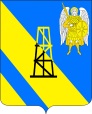 АДМИНИСТРАЦИЯ Киевского сельского поселенияКРЫМСКОГО районаПОСТАНОВЛЕНИЕот 17.11.2023г.                                                                                                                   № 336село КиевскоеО внесении изменений в постановление администрации Киевского сельского поселения Крымского района от 1 декабря 2022 года № 289 «Об утверждении порядка уведомления представителя нанимателя (работодателя) о фактах обращения в целях склонения муниципального служащего к совершению коррупционных правонарушений» Руководствуясь надзорным актом Крымской межрайонной прокуратуры, в целях актуализации регламентированного порядка рассмотрения обращения граждан, объединений граждан, включая юридических лиц в соответствие с положениями Федерального закона от 25 декабря 2008 года № 273-ФЗ «О противодействии коррупции»,                                    п о с т а н о в л я ю: 1. Внести изменения в постановление администрации Киевского сельского поселения Крымского района от 1 декабря 2022 года № 289 «Об утверждении порядка уведомления представителя нанимателя (работодателя) о фактах обращения в целях склонения муниципального служащего к совершению коррупционных правонарушений» изложив абзац 5 пункта 1.2 приложения к постановлению в следующей редакции:«Муниципальный служащий обязан уведомлять представителя нанимателя (работодателя), органы прокуратуры или другие государственные органы обо всех случаях обращения к нему каких-либо лиц в целях склонения его к совершению коррупционных правонарушений.Муниципальный служащий, уведомивший представителя нанимателя (работодателя), органы прокуратуры или другие государственные органы о фактах обращения в целях склонения его к совершению коррупционного правонарушения, о фактах совершения другими муниципальными служащими коррупционных правонарушений, непредставления сведений, представления заведомо неполных сведений, за исключением случаев, установленных федеральными законами, либо представления заведомо недостоверных сведений о доходах, об имуществе и обязательствах имущественного характера, находится под защитой государства в соответствии с законодательством Российской Федерации.».2. Главному специалисту администрации Киевского сельского поселения Крымского района З.А.Гавриловой настоящее постановление: обнародовать путём размещения на информационных стендах, расположенных на территории сельского поселения, а также разместить на официальном сайте администрации Киевского сельского поселения Крымского района в информационно-телекоммуникационной сети Интернет.3. Постановление вступает в силу после официального обнародования.Глава Киевского сельского поселенияКрымского района                                                                        Б.С.Шатун